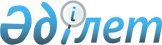 О бюджетах поселка Октябрьский, села Красногорское города Лисаковска на 2020-2022 годы
					
			С истёкшим сроком
			
			
		
					Решение маслихата города Лисаковска Костанайской области от 14 января 2020 года № 383. Зарегистрировано Департаментом юстиции Костанайской области 15 января 2020 года № 8898. Прекращено действие в связи с истечением срока
      В соответствии с пунктом 4 статьи 2, статьями 73-1, 75 Бюджетного Кодекса Республики Казахстан от 4 декабря 2008 года с подпунктом 1) пункта 1 статьи 6 Закона Республики Казахстан от 23 января 2001 года "О местном государственном управлении и самоуправлении в Республике Казахстан" Лисаковский городской маслихат РЕШИЛ:
      1. Утвердить бюджет поселка Октябрьский города Лисаковска на 2020-2022 годы согласно приложениям 1, 2 и 3 соответственно, в том числе на 2020 год в следующих объемах:
      1) доходы – 42247,0 тысяч тенге, в том числе по:
      налоговым поступлениям – 15791,0 тысяча тенге;
      неналоговым поступлениям – 63,0 тысячи тенге;
      поступлениям трансфертов – 26393,0 тысячи тенге;
      2) затраты – 633752,2 тысячи тенге;
      3) сальдо по операциям с финансовыми активами – 0,0 тенге;
      4) дефицит (профицит) бюджета – - 591505,2 тысяч тенге;
      5) финансирование дефицита (использование профицита) бюджета – 591505,2 тысяч тенге.
      Сноска. Пункт 1 – в редакции решения маслихата города Лисаковска Костанайской области от 16.11.2020 № 442 (вводится в действие с 01.01.2020).


      2. Учесть, что объем бюджетных субвенций на 2020 год, передаваемых из районного (города областного значения) бюджета бюджету поселка Октябрьский составляет 21393,0 тысячи тенге.
      3. Учесть, что перечень бюджетных программ, не подлежащих секвестру в процессе исполнения бюджета поселка Октябрьский города Лисаковска на 2020 год не установлен.
      4. Утвердить бюджет села Красногорское города Лисаковска на 2020-2022 годы согласно приложениям 4, 5 и 6 соответственно, в том числе на 2020 год в следующих объемах:
      1) доходы – 15146,0 тысяч тенге, в том числе по:
      налоговым поступлениям – 500,0 тысяч тенге;
      неналоговым поступлениям – 0,0 тенге;
      поступлениям трансфертов – 14646,0 тысяч тенге;
      2) затраты – 15146,0 тысяч тенге;
      3) сальдо по операциям с финансовыми активами – 0,0 тенге;
      4) дефицит (профицит) бюджета – 0,0 тенге;
      5) финансирование дефицита (использование профицита) бюджета – 0,0 тенге.
      Сноска. Пункт 4 – в редакции решения маслихата города Лисаковска Костанайской области от 16.11.2020 № 442 (вводится в действие с 01.01.2020).


      6. Утвердить перечень бюджетных программ, не подлежащих секвестру в процессе исполнения бюджета села Красногорское города Лисаковска на 2020 год, согласно приложению 7 к настоящему решению.
      7. Настоящее решение вводится в действие с 1 января 2020 года. Бюджет поселка Октябрьский города Лисаковска на 2020 год
      Сноска. Приложение 1 – в редакции решения маслихата города Лисаковска Костанайской области от 16.11.2020 № 442 (вводится в действие с 01.01.2020). Бюджет поселка Октябрьский города Лисаковска на 2021 год Бюджет поселка Октябрьский города Лисаковска на 2022 год Бюджет села Красногорское города Лисаковска на 2020 год
      Сноска. Приложение 4 – в редакции решения маслихата города Лисаковска Костанайской области от 16.11.2020 № 442 (вводится в действие с 01.01.2020). Бюджет села Красногорское города Лисаковска на 2021 год Бюджет села Красногорское города Лисаковска на 2022 год Перечень бюджетных программ, не подлежащих секвестру в процессе исполнения бюджета села Красногорское города Лисаковска на 2020 год
					© 2012. РГП на ПХВ «Институт законодательства и правовой информации Республики Казахстан» Министерства юстиции Республики Казахстан
				
      Председатель внеочередной сессии 

В. Писаренко

      Секретарь городского маслихата 

С. Шалдыбаева
Приложение 1
к решению маслихата
от 14 января 2020 года
№ 383
Категория
Категория
Категория
Категория
Категория
Сумма, тысяч тенге
Класс 
Класс 
Класс 
Класс 
Сумма, тысяч тенге
Подкласс
Подкласс
Подкласс
Сумма, тысяч тенге
Наименование
Наименование
Сумма, тысяч тенге
1
2
3
4
4
5
I. Доходы
I. Доходы
42 247,0
1
Налоговые поступления
Налоговые поступления
15 791,0
1
01
Подоходный налог
Подоходный налог
2 311,0
1
01
2
Индивидуальный подоходный налог
Индивидуальный подоходный налог
2 311,0
1
04
Hалоги на собственность
Hалоги на собственность
13 361,0
1
04
1
Hалоги на имущество
Hалоги на имущество
600,0
1
04
3
Земельный налог
Земельный налог
880,0
1
04
4
Hалог на транспортные средства
Hалог на транспортные средства
11 881,0
1
05
Внутренние налоги на товары, работы и услуги
Внутренние налоги на товары, работы и услуги
119,0
1
05
4
Сборы за ведение предпринимательской и профессиональной деятельности
Сборы за ведение предпринимательской и профессиональной деятельности
119,0
2
Неналоговые поступления
Неналоговые поступления
63,0
2
01
Доходы от государственной собственности
Доходы от государственной собственности
63,0
2
01
5
Доходы от аренды имущества, находящегося в государственной собственности
Доходы от аренды имущества, находящегося в государственной собственности
63,0
4
Поступления трансфертов
Поступления трансфертов
26 393,0
4
02
Трансферты из вышестоящих органов государственного управления
Трансферты из вышестоящих органов государственного управления
26 393,0
4
02
3
Трансферты из районного (города областного значения) бюджета
Трансферты из районного (города областного значения) бюджета
26 393,0
Функциональная группа
Функциональная группа
Функциональная группа
Функциональная группа
Функциональная группа
Сумма, тысяч тенге
Функциональная подгруппа
Функциональная подгруппа
Функциональная подгруппа
Функциональная подгруппа
Сумма, тысяч тенге
Администратор бюджетных программ
Администратор бюджетных программ
Администратор бюджетных программ
Сумма, тысяч тенге
Программа
Программа
Сумма, тысяч тенге
Наименование
Сумма, тысяч тенге
II. Затраты
633 752,2
 01
Государственные услуги общего характера
21 830,5
1
Представительные, исполнительные и другие органы, выполняющие общие функции государственного управления
21 830,5
124
Аппарат акима города районного значения, села, поселка, сельского округа
21 830,5
001
Услуги по обеспечению деятельности акима города районного значения, села, поселка, сельского округа
21 830,5
 07
Жилищно-коммунальное хозяйство
15 038,0
3
Благоустройство населенных пунктов
15 038,0
124
Аппарат акима города районного значения, села, поселка, сельского округа
15 038,0
008
Освещение улиц в населенных пунктах
11 334,4
009
Обеспечение санитарии населенных пунктов
1 885,5
011
Благоустройство и озеленение населенных пунктов
1 818,1
12 
Транспорт и коммуникации
596 883,3
1
Автомобильный транспорт
596 883,3
124
Аппарат акима города районного значения, села, поселка, сельского округа
596 883,3
013
Обеспечение функционирования автомобильных дорог в городах районного значения, селах, поселках, сельских округах
6 462,5
045
Капитальный и средний ремонт автомобильных дорог в городах районного значения, селах, поселках, сельских округах
590 420,8
15
Трансферты
0,4
1
Трансферты
0,4
124
Аппарат акима города районного значения, села, поселка, сельского округа
0,4
048
Возврат неиспользованных (недоиспользованных) целевых трансфертов
0,4
IV. Дефицит (профицит) бюджета
- 591 505,2
V. Финансирование дефицита (использование профицита) бюджета
591 505,2Приложение 2 
к решению маслихата
от 14 января 2020 года
№ 383
Категория
Категория
Категория
Категория
Категория
Сумма, тысяч тенге
Класс 
Класс 
Класс 
Класс 
Сумма, тысяч тенге
Подкласс
Подкласс
Подкласс
Сумма, тысяч тенге
Наименование
Наименование
Сумма, тысяч тенге
I. Доходы
I. Доходы
38 795,0
1
Налоговые поступления
Налоговые поступления
21 263,0
1
01
Подоходный налог
Подоходный налог
500,0
1
01
2
Индивидуальный подоходный налог
Индивидуальный подоходный налог
500,0
1
04
Hалоги на собственность
Hалоги на собственность
20 628,0
1
04
1
Hалоги на имущество
Hалоги на имущество
570,0
1
04
3
Земельный налог
Земельный налог
980,0
1
04
4
Hалог на транспортные средства
Hалог на транспортные средства
19 078,0
1
05
Внутренние налоги на товары, работы и услуги
Внутренние налоги на товары, работы и услуги
135,0
1
05
4
Сборы за ведение предпринимательской и профессиональной деятельности
Сборы за ведение предпринимательской и профессиональной деятельности
135,0
2
Неналоговые поступления
Неналоговые поступления
122,0
2
01
Доходы от государственной собственности
Доходы от государственной собственности
122,0
2
01
5
Доходы от аренды имущества, находящегося в государственной собственности
Доходы от аренды имущества, находящегося в государственной собственности
122,0
4
Поступления трансфертов
Поступления трансфертов
17 410,0
4
02
Трансферты из вышестоящих органов государственного управления
Трансферты из вышестоящих органов государственного управления
17 410,0
4
02
3
Трансферты из районного (города областного значения) бюджета
Трансферты из районного (города областного значения) бюджета
17 410,0
Функциональная группа
Функциональная группа
Функциональная группа
Функциональная группа
Функциональная группа
Сумма, тысяч тенге
Функциональная подгруппа
Функциональная подгруппа
Функциональная подгруппа
Функциональная подгруппа
Сумма, тысяч тенге
Администратор бюджетных программ
Администратор бюджетных программ
Администратор бюджетных программ
Сумма, тысяч тенге
Программа
Программа
Сумма, тысяч тенге
Наименование
Сумма, тысяч тенге
II. Затраты
38 795,0
01
Государственные услуги общего характера
21 177,0
1
Представительные, исполнительные и другие органы, выполняющие общие функции государственного управления
21 177,0
124
Аппарат акима города районного значения, села, поселка, сельского округа
21 177,0
001
Услуги по обеспечению деятельности акима города районного значения, села, поселка, сельского округа
21 177,0
07
Жилищно-коммунальное хозяйство
11 892,0
3
Благоустройство населенных пунктов
11 892,0
124
Аппарат акима города районного значения, села, поселка, сельского округа
11 892,0
008
Освещение улиц в населенных пунктах
6 510,0
009
Обеспечение санитарии населенных пунктов
2 007,0
011
Благоустройство и озеленение населенных пунктов
3 375,0
12
Транспорт и коммуникации
5 726,0
1
Автомобильный транспорт
5 726,0
124
Аппарат акима города районного значения, села, поселка, сельского округа
5 726,0
013
Обеспечение функционирования автомобильных дорог в городах районного значения, селах, поселках, сельских округах
5 726,0
V. Дефицит (профицит) бюджета
0,0
VI. Финансирование дефицита (использование профицита) бюджета
0,0Приложение 3 
к решению маслихата
от 14 января 2020 года
№ 383
Категория
Категория
Категория
Категория
Категория
Сумма, тысяч тенге
Класс 
Класс 
Класс 
Класс 
Сумма, тысяч тенге
Подкласс
Подкласс
Подкласс
Сумма, тысяч тенге
Наименование
Наименование
Сумма, тысяч тенге
I. Доходы
I. Доходы
39698,0
1
Налоговые поступления
Налоговые поступления
21850,0
1
01
Подоходный налог
Подоходный налог
500,0
1
01
2
Индивидуальный подоходный налог
Индивидуальный подоходный налог
500,0
1
04
Hалоги на собственность
Hалоги на собственность
21209,0
1
04
1
Hалоги на имущество
Hалоги на имущество
540,0
1
04
3
Земельный налог
Земельный налог
980,0
1
04
4
Hалог на транспортные средства
Hалог на транспортные средства
19689,0
1
05
Внутренние налоги на товары, работы и услуги
Внутренние налоги на товары, работы и услуги
141,0
1
05
4
Сборы за ведение предпринимательской и профессиональной деятельности
Сборы за ведение предпринимательской и профессиональной деятельности
141,0
2
Неналоговые поступления
Неналоговые поступления
126,0
2
01
Доходы от государственной собственности
Доходы от государственной собственности
126,0
2
01
5
Доходы от аренды имущества, находящегося в государственной собственности
Доходы от аренды имущества, находящегося в государственной собственности
126,0
4
Поступления трансфертов
Поступления трансфертов
17722,0
4
02
Трансферты из вышестоящих органов государственного управления
Трансферты из вышестоящих органов государственного управления
17722,0
4
02
3
Трансферты из районного (города областного значения) бюджета
Трансферты из районного (города областного значения) бюджета
17722,0
Функциональная группа
Функциональная группа
Функциональная группа
Функциональная группа
Функциональная группа
Сумма, тысяч тенге
Функциональная подгруппа
Функциональная подгруппа
Функциональная подгруппа
Функциональная подгруппа
Сумма, тысяч тенге
Администратор бюджетных программ
Администратор бюджетных программ
Администратор бюджетных программ
Сумма, тысяч тенге
Программа
Программа
Сумма, тысяч тенге
Наименование
Сумма, тысяч тенге
II. Затраты
39698,0
01
Государственные услуги общего характера
21376,0
1
Представительные, исполнительные и другие органы, выполняющие общие функции государственного управления
21376,0
124
Аппарат акима города районного значения, села, поселка, сельского округа
21376,0
001
Услуги по обеспечению деятельности акима города районного значения, села, поселка, сельского округа
21376,0
07
Жилищно-коммунальное хозяйство
12367,0
3
Благоустройство населенных пунктов
12367,0
124
Аппарат акима города районного значения, села, поселка, сельского округа
12367,0
008
Освещение улиц в населенных пунктах
6770,0
009
Обеспечение санитарии населенных пунктов
2087,0
011
Благоустройство и озеленение населенных пунктов
3510,0
12
Транспорт и коммуникации
5955,0
1
Автомобильный транспорт
5955,0
124
Аппарат акима города районного значения, села, поселка, сельского округа
5955,0
013
Обеспечение функционирования автомобильных дорог в городах районного значения, селах, поселках, сельских округах
5955,0
V. Дефицит (профицит) бюджета
0,0
VI. Финансирование дефицита (использование профицита) бюджета
0,0Приложение 4 
к решению маслихата
от 14 января 2020 года
№ 383
Категория
Категория
Категория
Категория
Категория
Сумма, тысяч тенге
Класс 
Класс 
Класс 
Класс 
Сумма, тысяч тенге
Подкласс
Подкласс
Подкласс
Сумма, тысяч тенге
Наименование
Наименование
Сумма, тысяч тенге
1
2
3
4
4
5
I. Доходы
I. Доходы
15 146,0
1
Налоговые поступления
Налоговые поступления
500,0
1
01
Подоходный налог
Подоходный налог
460,0
1
01
2
Индивидуальный подоходный налог
Индивидуальный подоходный налог
460,0
1
04
Hалоги на собственность
Hалоги на собственность
40,0
1
04
4
Hалог на транспортные средства
Hалог на транспортные средства
40,0
4
Поступления трансфертов
Поступления трансфертов
14 646,0
4
02
Трансферты из вышестоящих органов государственного управления
Трансферты из вышестоящих органов государственного управления
14 646,0
4
02
3
Трансферты из районного (города областного значения) бюджета
Трансферты из районного (города областного значения) бюджета
14 646,0
Функциональная группа
Функциональная группа
Функциональная группа
Функциональная группа
Функциональная группа
Сумма, тысяч тенге
Функциональная подгруппа
Функциональная подгруппа
Функциональная подгруппа
Функциональная подгруппа
Сумма, тысяч тенге
Администратор бюджетных программ
Администратор бюджетных программ
Администратор бюджетных программ
Сумма, тысяч тенге
Программа
Программа
Сумма, тысяч тенге
Наименование
Сумма, тысяч тенге
II. Затраты
15 146,0
 01
Государственные услуги общего характера
11 271,0
1
Представительные, исполнительные и другие органы, выполняющие общие функции государственного управления
11 271,0
124
Аппарат акима города районного значения, села, поселка, сельского округа
11 271,0
001
Услуги по обеспечению деятельности акима города районного значения, села, поселка, сельского округа
11 271,0
04
Образование
2 455,0
2
Начальное, основное среднее и общее среднее образование
2 455,0
124
Аппарат акима города районного значения, села, поселка, сельского округа
2 455,0
005
Организация бесплатного подвоза учащихся до ближайшей школы и обратно в сельской местности
2 455,0
05
Здравоохранение
149,0
9
Прочие услуги в области здравоохранения
149,0
124
Аппарат акима города районного значения, села, поселка, сельского округа
149,0
002
Организация в экстренных случаях доставки тяжелобольных людей до ближайшей организации здравоохранения, оказывающей врачебную помощь
149,0
 07
Жилищно-коммунальное хозяйство
516,0
3
Благоустройство населенных пунктов
516,0
124
Аппарат акима города районного значения, села, поселка, сельского округа
516,0
008
Освещение улиц в населенных пунктах
368,0
009
Обеспечение санитарии населенных пунктов
148,0
12 
Транспорт и коммуникации
200,0
1
Автомобильный транспорт
200,0
124
Аппарат акима города районного значения, села, поселка, сельского округа
200,0
013
Обеспечение функционирования автомобильных дорог в городах районного значения, селах, поселках, сельских округах
200,0
13
Прочие
555,0
9
Прочие
555,0
124
Аппарат акима города районного значения, села, поселка, сельского округа
555,0
040
Реализация мероприятий для решения вопросов обустройства населенных пунктов в реализацию мер по содействию экономическому развитию регионов в рамках Государственной программы развития регионов до 2025 года
555,0
V. Дефицит (профицит) бюджета
0,0
VI. Финансирование дефицита (использование профицита) бюджета
0,0Приложение 5 
к решению маслихата
от 14 января 2020 года
№ 383
Категория
Категория
Категория
Категория
Категория
Сумма, тысяч тенге
Класс 
Класс 
Класс 
Класс 
Сумма, тысяч тенге
Подкласс
Подкласс
Подкласс
Сумма, тысяч тенге
Наименование
Наименование
Сумма, тысяч тенге
I. Доходы
I. Доходы
15400,0
1
Налоговые поступления
Налоговые поступления
462,0
1
04
Hалоги на собственность
Hалоги на собственность
462,0
1
04
4
Hалог на транспортные средства
Hалог на транспортные средства
462,0
4
Поступления трансфертов
Поступления трансфертов
14938,0
4
02
Трансферты из вышестоящих органов государственного управления
Трансферты из вышестоящих органов государственного управления
14938,0
4
02
3
Трансферты из районного (города областного значения) бюджета
Трансферты из районного (города областного значения) бюджета
14938,0
Функциональная группа
Функциональная группа
Функциональная группа
Функциональная группа
Функциональная группа
Сумма, тысяч тенге
Функциональная подгруппа
Функциональная подгруппа
Функциональная подгруппа
Функциональная подгруппа
Сумма, тысяч тенге
Администратор бюджетных программ
Администратор бюджетных программ
Администратор бюджетных программ
Сумма, тысяч тенге
Программа
Программа
Сумма, тысяч тенге
Наименование
Сумма, тысяч тенге
II. Затраты
15400,0
01
Государственные услуги общего характера
12274,0
1
Представительные, исполнительные и другие органы, выполняющие общие функции государственного управления
12274,0
124
Аппарат акима города районного значения, села, поселка, сельского округа
12274,0
001
Услуги по обеспечению деятельности акима города районного значения, села, поселка, сельского округа
12274,0
04
Образование
1804,0
2
Начальное, основное среднее и общее среднее образование
1804,0
124
Аппарат акима города районного значения, села, поселка, сельского округа
1804,0
005
Организация бесплатного подвоза учащихся до школы и обратно в сельской местности
1804,0
05
Здравоохранение
156,0
9
Прочие услуги в области здравоохранения
156,0
124
Аппарат акима города районного значения, села, поселка, сельского округа
156,0
002
Организация в экстренных случаях доставки тяжелобольных людей до ближайшей организации здравоохранения, оказывающей врачебную помощь
156,0
07
Жилищно-коммунальное хозяйство
542,0
3
Благоустройство населенных пунктов
542,0
124
Аппарат акима города районного значения, села, поселка, сельского округа
542,0
008
Освещение улиц в населенных пунктах
386,0
009
Обеспечение санитарии населенных пунктов
156,0
12
Транспорт и коммуникации
272,0
1
Автомобильный транспорт
272,0
124
Аппарат акима города районного значения, села, поселка, сельского округа
272,0
013
Обеспечение функционирования автомобильных дорог в городах районного значения, селах, поселках, сельских округах
272,0
13
Прочие
352,0
9
Прочие
352,0
124
Аппарат акима города районного значения, села, поселка, сельского округа
352,0
040
Реализация мер по содействию экономическому развитию регионов в рамках Программы развития регионов до 2020 года
352,0
V. Дефицит (профицит) бюджета
0,0
VI. Финансирование дефицита (использование профицита) бюджета
0,0Приложение 6 
к решению маслихата
от 14 января 2020 года
№ 383
Категория
Категория
Категория
Категория
Категория
Сумма, тысяч тенге
Класс 
Класс 
Класс 
Класс 
Сумма, тысяч тенге
Подкласс
Подкласс
Подкласс
Сумма, тысяч тенге
Наименование
Наименование
Сумма, тысяч тенге
I. Доходы
I. Доходы
15613,0
1
Налоговые поступления
Налоговые поступления
485,0
1
04
Hалоги на собственность
Hалоги на собственность
485,0
1
04
4
Hалог на транспортные средства
Hалог на транспортные средства
485,0
4
Поступления трансфертов
Поступления трансфертов
15128,0
4
02
Трансферты из вышестоящих органов государственного управления
Трансферты из вышестоящих органов государственного управления
15128,0
4
02
3
Трансферты из районного (города областного значения) бюджета
Трансферты из районного (города областного значения) бюджета
15128,0
Функциональная группа
Функциональная группа
Функциональная группа
Функциональная группа
Функциональная группа
Сумма, тысяч тенге
Функциональная подгруппа
Функциональная подгруппа
Функциональная подгруппа
Функциональная подгруппа
Сумма, тысяч тенге
Администратор бюджетных программ
Администратор бюджетных программ
Администратор бюджетных программ
Сумма, тысяч тенге
Программа
Программа
Сумма, тысяч тенге
Наименование
Сумма, тысяч тенге
II. Затраты
15613,0
01
Государственные услуги общего характера
12423,0
1
Представительные, исполнительные и другие органы, выполняющие общие функции государственного управления
12423,0
124
Аппарат акима города районного значения, села, поселка, сельского округа
12423,0
001
Услуги по обеспечению деятельности акима города районного значения, села, поселка, сельского округа
12423,0
04
Образование
1827,0
2
Начальное, основное среднее и общее среднее образование
1827,0
124
Аппарат акима города районного значения, села, поселка, сельского округа
1827,0
005
Организация бесплатного подвоза учащихся до школы и обратно в сельской местности
1827,0
05
Здравоохранение
163,0
9
Прочие услуги в области здравоохранения
163,0
124
Аппарат акима города районного значения, села, поселка, сельского округа
163,0
002
Организация в экстренных случаях доставки тяжелобольных людей до ближайшей организации здравоохранения, оказывающей врачебную помощь
163,0
07
Жилищно-коммунальное хозяйство
565,0
3
Благоустройство населенных пунктов
565,0
124
Аппарат акима города районного значения, села, поселка, сельского округа
565,0
008
Освещение улиц в населенных пунктах
402,0
009
Обеспечение санитарии населенных пунктов
163,0
12
Транспорт и коммуникации
283,0
1
Автомобильный транспорт
283,0
124
Аппарат акима города районного значения, села, поселка, сельского округа
283,0
013
Обеспечение функционирования автомобильных дорог в городах районного значения, селах, поселках, сельских округах
283,0
13
Прочие
352,0
9
Прочие
352,0
124
Аппарат акима города районного значения, села, поселка, сельского округа
352,0
040
Реализация мер по содействию экономическому развитию регионов в рамках Программы развития регионов до 2020 года
352,0
V. Дефицит (профицит) бюджета
0,0
VI. Финансирование дефицита (использование профицита) бюджета
0,0Приложение 7
к решению маслихата
от 14 января 2020 года 
№ 383
Наименование
Здравоохранение
Организация в экстренных случаях доставки тяжелобольных людей до ближайшей организации здравоохранения, оказывающей врачебную помощь